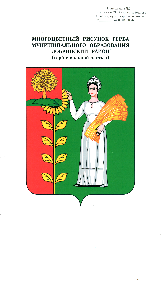 КОНТРОЛЬНО-СЧЁТНАЯ КОМИССИЯДОБРИНСКОГО МУНИЦИПАЛЬНОГО РАЙОНАЛИПЕЦКОЙ ОБЛАСТИ РОССИЙСКОЙ ФЕДЕРАЦИИОТЧЕТ о деятельности Контрольно-счетной комиссии Добринского муниципального района Липецкой области за 2020 год.п.ДобринкаОтчет о деятельности Контрольно-счетной комиссии Добринского муниципального района (далее – КСК) за 2020 год подготовлен в соответствии с требованиями статьи 19 Федерального закона от 07 февраля 2011 года №6-ФЗ «Об общих принципах организации и деятельности контрольно-счетных органов субъектов Российской Федерации и муниципальных образований», статьи 14 Положения «О Контрольно-счетной комиссии Добринского муниципального района Липецкой области», утвержденного решением Совета депутатов от 10.02.2017г. №132-рс.Общая характеристика деятельности Контрольно-счетной комиссии Добринского муниципального района.КСК, как действующий орган внешнего муниципального финансового контроля Добринского муниципального района, в отчетном периоде осуществляла свою деятельность в соответствии с Планом работы на 2020 год, утвержденным распоряжением от 26.12.2019 года №30-р.Планом на 2020 год было предусмотрено выполнение 66 мероприятий по направлениям деятельности КСК в том числе: контрольная – 27 и экспертно-аналитическая 39.В связи с тем, что одним из важных направлений в деятельности КСК является контроль за законностью, результативностью (эффективностью и экономностью) использования средств районного бюджета, в течение года в План работы вносились изменения и дополнения, в соответствии с которыми количество контрольных мероприятий увеличилось до 28.План работы отчетного года выполнен в полном объеме и в установленные сроки.Учитывая современные требования, предъявляемые к внешнему финансовому контролю, КСК ориентируется не только на оценку законности расходования бюджетных средств, но и на анализ эффективности использования муниципального имущества и финансовых ресурсов. Вопросы эффективности использования бюджетных средств и муниципального имущества исследуются практически в ходе каждой проверки.В отчетном периоде проверкой охвачены 26 объектов, составлены и подписаны 28 актов проверки. Основная доля контрольных и аналитических мероприятий проводилась в органах местного самоуправления сельских поселений.Структура объектов контроля представлена следующим образом:Всего в 2020 году в ходе осуществления внешнего муниципального финансового контроля проведено 49 контрольных и экспертно-аналитических мероприятий, и 80 экспертиз проектов нормативных правовых актов.Основные результаты деятельности КСК отражены в таблице:Всего в 2020 году в ходе осуществления внешнего муниципального финансового контроля выявлено 31 нарушение на общую сумму 5172,6 тыс. рублей. Основную долю нарушений составляют:нарушения ведения бухгалтерского учета и составления отчетности – 2525,2 тыс. рублей,нарушения при формировании и исполнении бюджета – 2406,7 тыс. рублей.Установлены 3 случая неэффективного использования бюджетных средств на сумму 18,6 тыс. рублей.По результатам проведенных контрольных мероприятий главным распорядителям средств бюджета и другим участникам бюджетного процесса в отчетном году направлено 3 представления, содержащих информацию о выявленных нарушениях и недостатках, и соответствующие предложения по их устранению.За ненадлежащее исполнение должностных обязанностей, в том числе повлекших нарушение действующего законодательства и неэффективное использование бюджетных средств, привлечены к дисциплинарной ответственности 4 должностных лица проверяемых органов.В соответствии с Регламентом Контрольно-счетной комиссии в Совет депутатов и главе муниципального района направлено 10 информационных писем о результатах проведенных контрольных мероприятий.Продолжена работа, направленная на повышение эффективности муниципального финансового контроля, путем активного взаимодействия с органами внутреннего муниципального финансового контроля (Управлением финансов администрации муниципального района), а именно, проведено 5 совместных контрольных мероприятий и оказана необходимая консультативная и методическая помощь.Кроме того, в течении 2020 года в Контрольно-счетную палату Липецкой области направлялись аналитические материалы, подготовленные по запросам.В формате экспертно-аналитических мероприятий КСК продолжалось осуществление ежеквартальных мониторингов хода исполнения районного и консолидированного бюджетов Добринского района.Для совершенствования контрольной и экспертно-аналитической работы КСК разработаны и утверждены дополнительно два стандарта внешнего муниципального финансового контроля:«Проведение оперативного (текущего) контроля за исполнением бюджета»,«Общие правила проведения проверок управления и распоряжения муниципальным имуществом».Подробная информация о деятельности КСК представлена в соответствующих разделах настоящего отчета.Результаты контрольных мероприятий.В рамках контрольной деятельности объем проверенных средств (без учета внешней проверки годовой отчетности) составил 21475,5 тыс. рублей.По результатам контрольных мероприятий установлено нарушений и недостатков на сумму 5172,6 тыс. рублей. В феврале-марте 2020 года проведена проверка в администрации сельского поселения Мазейский сельсовет по вопросу обоснованности, эффективности и целевого использования бюджетных средств. Объем проверенных средств составил 12198,8 тыс. рублей. В ходе контрольного мероприятия были установлены следующие нарушения и недостатки:- при исполнении бюджета сельского поселения допущено образование просроченной кредиторской задолженности перед подотчетными лицами и поставщиками, подрядчиками в сумме 452,1 тыс. рублей,- неэффективное использование бюджетных средств, в виде оплаты штрафных санкций – 0,1 тыс. рублей,  - недостача материальных ценностей в сумме 44,6 тыс. рублей,- нарушение правил ведения бюджетного учета,- допущено принятие бюджетных обязательств при отсутствии доведенных лимитов бюджетных обязательств (нарушены статьи 162 и 219 БК РФ) в сумме 1266,9 тыс. рублей.   По результатам контрольного мероприятия были составлены представление и протокол об административном правонарушении, ответственность за которое предусмотрена статьей 15.15.10 Кодекса Российской Федерации об административных правонарушениях.Протокол об административном правонарушении и материалы по административному правонарушению в отношении главы сельского поселения были направлены мировому судье для принятия решения.В июне 2020 года проведена проверка обоснованности, эффективности и целевого использования бюджетных средств в администрации сельского поселения Дуровский сельсовет. Объем проверенных средств составил 8234,0 тыс. рублей. Основными нарушениями в ходе проверки явились:- нарушения ведения бюджетного учета, - бюджетные средства расходуются с нарушением принципа эффективности, установленного статьей 34 Бюджетного кодекса РФ, в результате отвлечения бюджетных средств в дебиторскую задолженность при перечислении авансовых платежей за поставку материальных ценностей, т.е. в течение проверяемого периода не были приняты меры к погашению дебиторской задолженности в сумме 18,3 тыс. рублей, в виде оплаты штрафных санкций – 0,2 тыс. рублей,- неэффективное использование муниципального имущества (не используется в деятельности учреждений и не подлежит дальнейшей эксплуатации),- необоснованное использование бюджетных средств в сумме 62,8 тыс. рублей (в заключенных договорах на оказание услуг отсутствуют существенные условия договора, а именно, место оказания услуг и объем работы). По итогу проведенной проверки было направлено представление и даны рекомендации по устранению выявленных нарушений и недостатков.В августе 2020 года проведено совместное с Управлением финансов администрации Добринского муниципального района контрольное мероприятие в МБУК «Добринская ЦКС» по вопросу проверки нормативов штатной численности персонала муниципального учреждения». В ходе проверки был проведен сравнительный анализ утвержденных структуры, сети и штатов с рекомендуемыми нормативами, утвержденными приказами Минкультуры. По итогам контрольного мероприятия было рекомендовано Отделу культуры и МБУК «Добринская ЦКС» провести анализ действующей сети подведомственных учреждений культуры совместно с администрациями сельских поселений сельсоветов, передавших полномочия на уровень муниципального района, рассмотреть вопрос об оптимизации сети учреждений.В 2020 году по предложению Главы муниципального района были проведены совместные проверки в двух муниципальных учреждениях культуры – МБУК «Добринская ЦКС» и МБУК «Добринская ЦМС». Общий объем проверенных средств составил 1042,7 тыс. рублей.В ходе контрольных мероприятий были установлены следующие нарушения и недостатки:- нарушения при формировании муниципального задания,- необоснованные начисления по заработной плате в сумме 128,0 тыс. рублей,- образование просроченной кредиторской задолженности в сумме 7,2 тыс. рублей,- нарушения трудового законодательства при оформлении приема на работу и составления трудовых договоров.По результатам контрольных мероприятий МБУК «Добринская ЦМС» направлено представление для устранения нарушений, результаты проверки по МБУК «Добринская ЦКС» предоставлены по запросу в группу ЭБиПК ОМВД России по Добринскому району. О результатах каждой проведенной проверки информировались Глава муниципального района, Председатель Совета депутатов, руководители учреждений.Ежегодно, до утверждения отчетов об исполнении бюджетов за истекший календарный год, в соответствии с Бюджетным кодексом РФ, проводится внешняя проверка годовой бюджетной отчетности главных распорядителей бюджетных средств, а также сводного годового отчета об исполнении бюджета муниципального района.В 2020 году проверена годовая бюджетная отчетность за 2019 год у 17-ти главных распорядителей бюджетных средств сельских поселений, 6-ти главных распорядителей средств районного бюджета и 1 сводный годовой отчет об исполнении бюджета муниципального района, в ходе которой:- проверено соответствие бюджетной отчетности требований нормативно-правовых актов по составу, содержанию и представлению;- проведена проверка взаимосвязанных между собой показателей отдельных форм годовой бюджетной отчетности;- проведена проверка соответствия показателей бюджетной отчетности и регистров бухгалтерского учета;- проверено соответствие плановых показателей, указанных в отчетности, показателям, утвержденным Решениями о Бюджетах сельских поселений с учетом изменений, внесенных в ходе исполнения бюджета;- проанализировано использование средств бюджета сельского поселения и соблюдение принципов и правил бухгалтерского учета, применяемых при подготовке бюджетной отчетности.По результатам проверок сделан вывод о достоверности бюджетной отчетности как носителя информации о финансовой деятельности сельских поселений. При проверке контрольных соотношений между взаимосвязанными показателями форм годовой бюджетной отчетности расхождений не установлено. Фактов недостоверности показателей бюджетной отчетности либо фактов, способных негативно повлиять на достоверность отчетности, не выявлено.Однако, в ходе проверки были установлены расхождения между показателями бюджетной отчетности и данными бюджетного учета, что является нарушением п.7, п.188 Инструкции «О порядке составления и представления годовой, квартальной и месячной отчетности об исполнении бюджетов бюджетной системы Российской Федерации», утвержденной Приказом Минфина России от 28.12.2010 N 191н (ред. от 16.11.2016) в 8 администрациях сельских поселений.Также был отмечен рост недоимки по налогам, поступающих в бюджеты сельских поселений, собираемость которых зависит от самих администраций (налог на имущество физических лиц и земельного налога).  Рост недоимки, по сравнению с 2018 годом, произошел по сельским поселениям:Нижнематренский сельсовет,Талицкий сельсовет,Тихвинский сельсовет.В заключениях на годовой отчет Контрольно-счетной комиссией было отмечено низкое поступление собственных доходов в подведомственных автономных учреждениях культуры за 2019 год, таких как:Березнеговатский ПЦК – 0,0 тыс. рублей,Демшинский ПЦК – 6,0 тыс. рублей,Мазейский ПЦК – 0,0 тыс. рублей,Тихвинский ПЦК – 3,8 тыс. рублей.Поступление собственных доходов в учреждениях культуры, в разрезе сельских поселений, представлено на гистограмме:В ходе проведения экспертизы годовых отчетов об исполнении бюджетов сельских поселений, КСК проведен анализ бюджетов сельских поселений по двум показателям:показатель финансовой независимости бюджетов поселений, который показывает долю собственных доходов бюджета в общей сумме поступлений в бюджет. Данный показатель характеризует долю доходов, объем которых зависит от усилий органов власти сельского поселения по увеличению поступлений от налогов и муниципальной собственности. По трем сельским поселениям этот показатель находится на очень низком уровне: Петровское сельское поселение – 12,7%,Среднематренское сельское поселение – 12,9%, Тихвинское сельское поселение – 13,4%. коэффициент собственной сбалансированности бюджета, который характеризует степень покрытия общей суммы расходов бюджета на организацию и реализацию муниципального управления собственными доходами. Низкие значения данного коэффициента, менее единицы, у двенадцати сельских поселений. Самый низкий коэффициент в трех сельских поселениях: Дуровское сельское поселение – 0,5,Мазейское сельское поселение – 0,5,Петровское сельское поселение – 0,6.Экспертно-аналитическая деятельность.В 2020 году в рамках установленных полномочий Контрольно-счетной комиссией проведен комплекс экспертно-аналитических мероприятий по контролю формирования и исполнения районного бюджета и бюджетов сельских поселений.Данный контроль проводился на трех последовательных стадиях:стадии предварительного контроля – экспертиза проектов бюджетов на очередной финансовый год и на плановый период,стадии оперативного контроля – анализ исполнения бюджетов текущего финансового года,стадии последующего контроля – анализ годовых отчетов об исполнении бюджетов за отчетный финансовый год.Контрольно-счетной комиссией проведено 101 экспертно-аналитическое мероприятие, из них:подготовлено 18 заключений по внешней проверке годовых отчетов,подготовлено 18 заключений на проекты решений, связанные с формированием районного бюджета и бюджетов сельских поселений,подготовлено 61 заключение на проекты решений, связанные с исполнением районного бюджета и бюджетов сельских поселений, вносимых в них изменений,подготовлено 1 заключение по вносимым изменениям в муниципальную программу «Развитие образования Добринского муниципального района на 2019-2024 годы»,мониторинг исполнения районного и консолидированного бюджетов за 3, 6 и 9 месяцев 2020 года.В заключениях на проекты бюджетов на 2021 год и на плановый период 2022 и 2023 годов сделаны выводы о том, что проекты бюджетов внесены на рассмотрение в установленные сроки, в полном объеме и содержат все основные параметры, необходимые для принятия Решения о бюджете, установленные статьей 184.1 Бюджетного кодекса РФ.Размеры дефицита бюджетов, муниципального долга, резервного фонда не превышают предельных соотношений, определенных Бюджетным кодексом. Объем предусмотренных расходов соответствует суммарному объему доходов и источников финансирования бюджета, т.е. соблюдается принцип сбалансированности бюджетов.По результатам проведенных экспертиз проекты бюджетов были рекомендованы Советам депутатов к принятию.В рамках осуществления контроля в целях установления законности исполнения бюджетов, достоверности учета и отчетности КСК в 2020 году подготовлены заключения на годовой отчет об исполнении районного бюджета и бюджетов сельских поселений за 2019 год. При подготовке заключений использовались материалы проведенных контрольных мероприятий и результаты внешних проверок годовой бюджетной отчетности.В заключении на годовой отчет об исполнении районного бюджета за 2019 год отражены итоги исполнения районного бюджета с учетом результатов проверок бюджетной отчетности 6 главных администраторов бюджетных средств.В течение года КСК осуществляла оперативный контроль за исполнением районного и консолидированного бюджетов, полнотой поступлений доходов, расходованием бюджетных ассигнований в сравнении с утвержденными назначениями, проводила их анализ. Контроль осуществлялся на основании отчетов об исполнении районного и консолидированного бюджетов за первый квартал, первое полугодие и 9 месяцев 2020 года.Информация о ходе исполнения бюджетов направлялись в Совет депутатов муниципального района и администрацию муниципального района.Задачи на перспективу.Деятельность Контрольно-счетной комиссии в 2021 году будет осуществляться в соответствии с утвержденным планом работы. План работы КСК на 2021 год утвержден распоряжением от 29.12.2020г. №31-р и размещен в сети интернет на странице официального сайта администрации Добринского муниципального района. Следует отметить, что планом предусмотрено исключение дублирования проверок с другими контрольными органами при проведении контрольных мероприятий у главных распорядителей и получателей бюджетных средств.В 2021 году КСК продолжит работу по разработке необходимых для контрольной и экспертно-аналитической деятельности стандартов внешнего муниципального финансового контроля.Одной из основных задач Контрольно-счетной комиссии в 2021 году будет оставаться предоставление объективной и независимой информации о формировании и исполнении районного бюджета и бюджетов сельских поселений, эффективности и результативности по управлению и распоряжению муниципальными финансами и имуществом.Контрольно-счетная комиссия стремится к тому, чтобы материалы контрольных и экспертно-аналитических мероприятий являлись для должностных лиц органов местного самоуправления источником объективной информации о состоянии бюджета района, уровне бюджетной дисциплины, качестве бюджетного планирования и других аспектах, связанных с бюджетным процессом.Председатель Контрольно-счётной комиссииДобринского муниципальногорайона                                                                                          Н.В.Гаршина№ п/пНаименование показателяЗначение показателяЗначение показателя1.Проведено контрольных и экспертно-аналитических мероприятий всего,из них:49491.1.контрольных мероприятий28281.2.экспертно-аналитических мероприятий (за исключением экспертиз проектов нормативных правовых актов)21212.Количество проведенных экспертиз проектов нормативных правовых актов80803.Количество объектов проведенных контрольных и экспертно-аналитических мероприятий, всего, из них:45453.1.объектов контрольных мероприятий26263.2.объектов экспертно-аналитических мероприятий19194.Проведено контрольных мероприятий по поручениям, предложениям, запросам и обращениям всего,из них:224.1.поручений Совета депутатов Добринского муниципального района--4.2.предложений главы Добринского муниципального района224.3.обращений граждан--5.Проведено совместных и параллельных контрольных и экспертно-аналитических мероприятий, всего,из них:555.1.с Контрольно-счетной палатой Липецкой области--5.2.с органами внутреннего муниципального контроля (Управление финансов администрации муниципального района)556.Всего выявлено нарушений в ходе осуществления внешнего муниципального финансового контроля,из них:тыс.руб.количество6.Всего выявлено нарушений в ходе осуществления внешнего муниципального финансового контроля,из них:5172,6316.1.нарушения при формировании и исполнении бюджетов2406,7166.2.нарушения ведения бухгалтерского учета, составления и представления бухгалтерской (финансовой) отчетности2525,286.3.нарушения в сфере управления и распоряжения муниципальной собственностью133,316.4.иные нарушения107,446.5.нецелевое использование бюджетных средств--7.Выявлено неэффективное использование муниципальных средств18,638.Устранено выявленных нарушений 589,4589,48.1.обеспечен возврат средств в бюджет --9.Внесено представлений3310.Направлено информационных писем в органы исполнительной власти муниципального района, органы местного самоуправления и объекты контроля101011.Количество материалов, направленных в органы прокуратуры и иные правоохранительные органы1112.Составлено протоколов об административном правонарушении1113.Привлечено лиц к административной ответственности--14.Привлечено лиц к дисциплинарной ответственности44Сельское поселениеПоказатель финансовой независимости, %Коэффициент собственной сбалансированностиКоэффициент собственной сбалансированностиКоэффициент собственной сбалансированностиСельское поселениеПоказатель финансовой независимости, %собственные доходы, тыс.руб.расходы на управление тыс.руб.коэффи-циентБерезнеговатский с/с43,44390,74993,50,9Богородицкий с/с48,212774,93636,73,5Верхнематренский с/с25,82200,32928,70,7Демшинский с/с22,82033,72694,40,7Добринский с/с60,934230,88561,74,0Дубовской с/с20,43062,13397,20,9Дуровский с/с24,0894,71966,30,5Каверинский с/с37,92452,22604,20,9Мазейский с/с25,61525,22812,20,5Нижнематренский с/с38,62544,52953,00,9Новочеркутинский с/с63,09227,74364,42,1Петровский с/с12,72041,83195,50,6Пушкинский с/с53,53709,93010,61,2Среднематренский с/с12,91497,92209,00,7Талицкий с/с33,76185,43687,61,7Тихвинский с/с13,41923,52179,00,9Хворостянский с/с17,22385,23169,40,7